Western Australia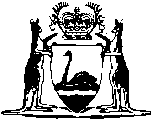 THE LAND ACT 1898Parks and Reserves By-lawsWestern AustraliaParks and Reserves By-lawsContents1.	Visitors must be accompanied by the Caretaker or Guide	22.	Admission Fees	23.	Injuring or destroying Trees	24.	Injuring or disfiguring Caves	25.	Injuring the Soil or Surface, or destroying Birds or Animals	36.	Visitors to act in obedience to instructions of Caretaker or Authorised Guide	37.	Persons misconducting themselves	38.	Posting Bills	39.	Shooting, etc., on the Reserves	410.	Selling Goods on the Reserves	411.	Waste Litter of Picnics to be removed	412.	Camping and Lighting Fires	413.	Cattle not to be depastured	514.	Lights to be used	515.	Smoking in Caves	516.	Taking Photographs	517.	Guide or Caretaker may remove any person guilty of improper conduct	518.	Motor vehicle hire etc.	619.	Penalty	6Notes	Compilation table	7Western AustraliaTHE LAND ACT 1898Parks and Reserves By-lawsChief Secretary’ Office,Perth, 23rd June, 1922.S.H. 15/22.HIS Excellency the Administrator in Council has been pleased to approve the annexed By-laws made by Joseph Robert Campbell, General Manager of State Hotels, by virtue of the powers conferred by Order in Council made under Section 43 of “The Land Act 1898” and published in the Government Gazette of the 9th June, 1922.H. C. TRETHOWAN,Under Secretary.I, Joseph Robert Campbell, General Manager of State Hotels, by virtue of the powers committed to me by Order in Council published in the Government Gazette of 9th June, 1922, under Section 43 of “The Land Act 1898,” do hereby revoke all the Bylaws heretofore made in respect of the Reserves mentioned in the Schedule to the said Order in Council, or any of them, and do hereby make the By-laws following, which shall have effect in respect of all of the said Reserves except in so far as the control is indicated in such By-laws: — Visitors must be accompanied by the Caretaker or Guide1.	Visitors must be accompanied by the Caretaker or Guide		No person or persons shall enter any Cave unless accompanied by the authorised guide or caretaker.Admission Fees2.	Admission Fees		Every person entering a Cave shall pay to the caretaker or authorised guide, before entering, such admission fees as may be approved by the Chief Secretary from time to time.	[By-law 2 amended: No. 8 of 1925 s.2.]Injuring or destroying Trees3.	Injuring or destroying Trees		No person shall injure, cut, break, deface, pull up, pick, remove or destroy, or interfere in any way with any tree, shrub, plant or flower growing on the said reserves.Injuring or disfiguring Caves4.	Injuring or disfiguring Caves		No person shall break, remove, injure, or deface by writing or by marking, or in any way damage any rock, stalactite, or stalagmite, or remove any rock, stalactite, or stalagmite, or in any way injure, damage, or disfigure the stairways, ladders, cave gates, railings, seats, fences, buildings, machinery, lighting appliances, or other structures or improvements, or gardens, or pleasure grounds and appurtenances within any cave or upon any reserve.Injuring the Soil or Surface, or destroying Birds or Animals5.	Injuring the Soil or Surface, or destroying Birds or Animals		No person shall cut up, damage or disfigure, or interfere with the soil or rocks or turf or surface of the caves, reserves, or gardens, or pleasure grounds and appurtenances, or the roads or footways across, around, or over the same, or pollute or interfere with any water thereon, interfere with or destroy any birds or animals thereon, in any manner whatsoever.Visitors to act in obedience to instructions of Caretaker or Authorised Guide6.	Visitors to act in obedience to instructions of Caretaker or Authorised Guide		Every visitor to the reserves or caves therein shall act in obedience to the instructions of the Caretaker or authorised Guide whilst being shown through or over any cave or caves or part of the reserves.Persons misconducting themselves7.	Persons misconducting themselves		No person or persons shall misconduct themselves in any way by indulging in riotuous or indecent conduct, or make use of any indecent or improper language, or commit any nuisance on or within the said reserves or caves.Posting Bills8.	Posting Bills		No person shall post, stick, stamp, stencil, paint, or otherwise affix, or cause to be posted, stuck, stamped, stencilled, painted, or otherwise affixed, any placard, handbill, notice, advertisement, or any document whatsoever upon any tree, fence, post, gate, wall, flagging, road path, building, or any place whatever, upon or within the said reserves and caves.Shooting, etc., on the Reserves9.	Shooting, etc., on the Reserves		No person shall shoot or discharge any firearms, or throw or discharge any stone or missile, upon or within any of the said reserves and caves.Selling Goods on the Reserves10.	Selling Goods on the Reserves		No person shall sell or expose for sale any goods, wares, merchandise, or things on any portion of the said reserves or caves unless the consent, in writing, of the Board shall be previously obtained, and upon payment of such fees as the Board may direct in each case.Waste Litter of Picnics to be removed11.	Waste Litter of Picnics to be removed		When any person, party, company, society, club, or organisation of any kind shall play any game, or shall picnic in or upon the reserves, he or they (as the case may be) shall immediately prior to leaving the grounds collect and remove, or cause to be collected and removed, all waste material, bottles, broken glass, scraps, paper, litter, or rubbish of any kind brought or made upon the ground by them.Camping and Lighting Fires12.	Camping and Lighting Fires		No person or persons shall camp or light any fire upon any cave reserve, except in such position and under such conditions as may be approved by the authorised guide or caretaker or servant of the Board duly authorised, and upon permission of such authorised guide or caretaker or servant of the Board having first been obtained.Cattle not to be depastured13.	Cattle not to be depastured		No person shall cause, suffer, or allow any horse, cattle, sheep, goats, camel, donkey, mule, pig or other animal to stray or depasture upon any reserve or reserves without the special approval of the Board having been first obtained in writing, and upon payment of such fees as the Board may direct in each case.Lights to be used14.	Lights to be used		No person shall use in any cave any artificial light or lights except those provided by the Board or its servants.Smoking in Caves15.	Smoking in Caves		No person shall smoke within any cave.Taking Photographs16.	Taking Photographs		No person shall take photographs in any cave without the permission of the guide or caretaker, and upon payment of any or such fees as the Board may direct in each case.Guide or Caretaker may remove any person guilty of improper conduct17.	Guide or Caretaker may remove any person guilty of improper conduct		Any guide, caretaker, or servant of the Board may exclude or remove from the reserves or caves any person or persons guilty of a breach of these Bylaws.18.	Motor vehicle hire etc.		No person shall, without the permission of the Board first obtained, ply for motor or other vehicular hire or carry and/or convey any passenger or luggage for hire within Reserve A 8427, within which Cave House, Yallingup, is situated.		Any such permission as aforesaid may be given for such period as the Board of Management may from time to time determine.		The Board of Management may make it a condition of the granting of any permission under these By-laws that the person applying for such permission shall pay such fees as may be from time to time ordered by the Board of Management with the approval of the Chief Secretary.	[By-law 18 amended: No. 8 of 1925 s.2.]Penalty19.	Penalty		Every person offending against any of the provisions of these By-laws shall forfeit and pay, on conviction, a penalty not exceeding Twenty pounds.Notes1.		This is a compilation of the Parks and Reserves By-laws and includes the amendments referred to in the following Table.Compilation tableCitationGazettalCommencementParks and Reserves By-laws23 Jun 1922 pp.1165-6623 Jun 1922Ministers’ Titles Act 1925 s. 2 assented to 24 Sep 1925Ministers’ Titles Act 1925 s. 2 assented to 24 Sep 192524 Sep 1925